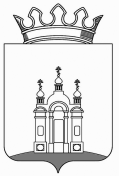 ДУМА ДОБРЯНСКОГО ГОРОДСКОГО ОКРУГАРЕШЕНИЕОб утверждении Положения об оплате труда руководителей, специалистов, служащих, замещающих должности, не отнесенные к должностям муниципальной службы, органов местного самоуправления Добрянского городского округаВ соответствии со статьями 135 и 144 Трудового кодекса Российской Федерации, статьей 53 Федерального закона от 06 октября 
2003 г. № 131-ФЗ «Об общих принципах организации местного самоуправления в Российской Федерации», Уставом Добрянского городского округа, в целях обеспечения социальных гарантий и упорядочения оплаты труда руководителей, специалистов, служащих, замещающих должности, 
не отнесенные к должностям муниципальной службы, органов местного самоуправления Добрянского городского округа, Дума Добрянского городского округа РЕШАЕТ:1. Утвердить прилагаемое Положение об оплате труда руководителей, специалистов, служащих, замещающих должности, не отнесенные 
к должностям муниципальной службы, органов местного самоуправления Добрянского городского округа.2. Опубликовать (обнародовать) настоящее решение в общественно-политической газете Добрянского муниципального района «Камские зори», 
в сетевом издании в информационно-телекоммуникационной сети «Интернет» на официальном сайте администрации Добрянского муниципального района www.dobrraion.ru.3. Настоящее решение вступает в силу после его официального опубликования (обнародования) и распространяется на правоотношения, возникшие с 01 января 2020 г.4. Контроль за исполнением решения возложить на руководителя органа местного самоуправления Добрянского городского округа.Глава городского округа -глава администрации Добрянскогогородского округа 								К.В. ЛызовПредседатель Думы Добрянского городского округа 								А.Ф. ПалкинУТВЕРЖДЕНрешением Думы Добрянского городского округаот 30.12.2019 № 116ПОЛОЖЕНИЕоб оплате труда руководителей, специалистов, служащих, замещающих должности, не отнесенные к должностям муниципальной службы, органов местного самоуправления Добрянского городского округа Общие положения1. Настоящее Положение об оплате труда руководителей, специалистов, служащих, замещающих должности, не отнесенные к должностям муниципальной службы, органов местного самоуправления Добрянского городского округа (далее – Положение) разработано в соответствии со статьей 53 Федерального закона от 06 октября 2003 г. № 131-ФЗ «Об общих принципах организации местного самоуправления в Российской Федерации», статьями 135 и 144 Трудового кодекса Российской Федерации, Федеральным законом 
от 19 июня 2000 г. № 82-ФЗ «О минимальном размере оплаты труда», с учетом следующих нормативных актов:Квалификационного справочника должностей руководителей, специалистов и других служащих, утвержденного Постановлением Министерства труда и социального развития Российской Федерации 
от 21 августа 1998 г. № 37;Единого тарифно-квалификационного справочника работ и профессий рабочих народного хозяйства СССР, утвержденного Постановлением Госкомтруда СССР и Секретариата ВЦСПС от 31 января 1985 г. № 31/3-30 и применяемого в соответствии с Постановлением Министерства труда и занятости населения Российской Федерации от 12 мая 1992 г. № 15а;Общероссийского классификатора профессий рабочих, должностей служащих и тарифных разрядов ОК 016-94, утвержденного Постановлением Комитета Российской Федерации по стандартизации, метрологии и сертификации от 26 декабря 1994 г. № 367;приказа Министерства здравоохранения и социального развития Российской Федерации от 29 мая 2008 г. № 247н «Об утверждении профессиональных квалификационных групп общеотраслевых должностей руководителей, специалистов и служащих»;приказа Министерства здравоохранения и социального развития Российской Федерации от 06 августа 2007 г. № 525 «О профессиональных квалификационных группах и утверждении критериев отнесения профессий рабочих и должностей служащих к профессиональным квалификационным группам».2. Настоящее Положение вводится в действие в целях упорядочения условий оплаты труда, обеспечения социальных гарантий и стимулирования руководителей, специалистов, служащих, замещающих должности, 
не отнесенные к должностям муниципальной службы, органов местного самоуправления Добрянского городского округа в:- Думе Добрянского городского округа;- Контрольно-счетной палате Добрянского городского округа;- администрации Добрянского городского округа, в том числе 
в отраслевых (функциональных) органах администрации Добрянского городского округа, обладающих правами юридического лица.3. Используемые понятия и термины:Администрация - администрации Добрянского городского округа;Дума – Дума Добрянского городского округа;Контрольно-счетная палата - Контрольно-счетная палата Добрянского городского округа,орган местного самоуправления – Дума Добрянского городского округа, Контрольно-счетная палата Добрянского городского округа, администрация Добрянского городского округа;отраслевой (функциональный) орган – отраслевой (функциональный) орган администрации Добрянского городского округа, обладающий правами юридического лица;Положение - Положение об оплате труда руководителей, специалистов, служащих, замещающих должности, не отнесенные к должностям муниципальной службы, органов местного самоуправления Добрянского городского округа;работник органа местного самоуправления - руководитель, специалист, служащий, замещающий должность, не отнесенную к должностям муниципальной службы, органов местного самоуправления Добрянского городского округа.4. Оплата труда работников органов местного самоуправления включает:должностной оклад;выплаты компенсационного характера;выплаты стимулирующего характера.5. Оплата труда работников органов местного самоуправления устанавливается руководителем органа местного самоуправления и (или) руководителем отраслевого (функционального) органа самостоятельно.6. Заработная плата работника органа местного самоуправления 
(без учета премий и иных выплат стимулирующего характера), устанавливаемая в соответствии с настоящим Положением, не может быть меньше заработной платы (без учета премий и иных выплат стимулирующего характера), установленной до даты вступления в силу настоящего Положения, при условии сохранения объема должностных обязанностей работника органа местного самоуправления и выполнения ими работ той же квалификации.7. Оплата труда работников органов местного самоуправления, занятых по совместительству, а также на условиях неполного рабочего времени, производится пропорционально отработанному времени. Определение размеров заработной платы по основной должности, а также по должности, занимаемой в порядке совместительства, производится раздельно по каждой 
из должностей.Должностной окладРазмеры должностных окладов работников органов местного самоуправления определяются согласно приложению 1 к настоящему Положению.Увеличение (индексация) размеров должностных окладов работников органов местного самоуправления осуществляется в соответствии 
с решением Думы Добрянского городского округа об утверждении бюджета 
на очередной финансовый год и плановый период.При увеличении (индексации) окладов их размеры подлежат округлению до целого рубля в сторону увеличенияВыплаты компенсационного характераРаботникам органов местного самоуправления устанавливаются следующие виды выплат компенсационного характера:ежемесячной надбавки к должностному окладу за интенсивность и напряженность труда.Ежемесячная надбавка к должностному окладу за интенсивность и напряженность труда устанавливается в соответствии с Положением о выплате работникам органов местного самоуправления ежемесячной надбавки 
к должностному окладу за интенсивность и напряженность труда согласно приложению 2 к настоящему Положению.выплаты за работу в местностях с особыми климатическими условиями в соответствии со статьей 148 Трудового кодекса Российской Федерации.Выплаты осуществляются в виде районного коэффициента в порядке и размерах, установленных трудовым законодательством и иными нормативными правовыми актами, содержащими нормы трудового права;выплаты за работу в условиях, отклоняющихся от нормальных:за работу в выходные и нерабочие праздничные дни в соответствии со статьей 153 Трудового кодекса Российской Федерации.Работа в выходные или нерабочие праздничные дни оплачивается 
в двойном размере среднедневной заработной платы работника органа местного самоуправления, рассчитанной в месяце, в котором работник органа местного самоуправления привлекался к работе в выходные или нерабочие (праздничные) дни.По желанию работника органа местного самоуправления, работавшего 
в выходной или нерабочий праздничный день, ему может быть предоставлен другой день отдыха. В этом случае работа в выходной день оплачивается 
в одинарном размере, а день отдыха оплате не подлежит;за работу при совмещении профессий (должностей), при расширении зон обслуживания, при увеличении объема работ или исполнении обязанностей временно отсутствующего работника без освобождения 
от работы, определенной трудовым договором, в соответствии со статьей 151 Трудового кодекса Российской Федерации.Размер доплаты в указанных случаях устанавливается в процентном отношении к должностному окладу или в фиксированном размере 
по соглашению между работником и работодателем с учетом содержания, объема, и характера дополнительной работы.Основанием для оформления дополнительного соглашения к трудовому договору является соответствующая служебная записка руководителя отраслевого (функционального) органа и (или) структурного подразделения органа местного самоуправления или его виза на заявлении работника органа местного самоуправления, в которых указываются:срок, в течение которого работник будет выполнять дополнительную работу;содержание и (или) объем дополнительной работы;условия оплаты дополнительной работы.На основании заключенного дополнительного соглашения к трудовому договору работодателем издается соответствующее распоряжение (приказ).иные выплаты компенсационного характера в соответствии 
с Трудовым кодексом Российской Федерации.Предоставление компенсационных выплат осуществляется 
в пределах фонда оплаты труда органа местного самоуправления.Компенсационные выплаты устанавливаются:работникам Думы на основании распорядительного документа председателя Думы Добрянского городского округа или лица, исполняющего его обязанности;работникам Контрольно-счетной палаты на основании распорядительного документа председателя Контрольно-счетной палаты или лица, исполняющего его обязанности;работникам администрации на основании распорядительного документа главы городского округа – главы администрации Добрянского городского округа или лица, исполняющего его обязанности;работникам отраслевого (функционального) органа на основании распорядительного документа руководителя отраслевого (функционального) органа или лица, исполняющего его обязанности.Выплаты стимулирующего характераРаботникам органов местного самоуправления устанавливаются следующие виды выплат стимулирующего характера:ежемесячная надбавка к должностному окладу за выслугу лет 
по профилю работы;ежемесячное денежное поощрение;премии по результатам работы за квартал и год;единовременная выплата при предоставлении ежегодного оплачиваемого отпуска;материальная помощь.Ежемесячная надбавка к должностному окладу за выслугу лет 
по профилю работы устанавливается в соответствии с Положением о выплате работникам органов местного самоуправления ежемесячной надбавки 
к должностному окладу за выслугу лет по профилю работы согласно приложению 3 к настоящему Положению.Ежемесячное денежное поощрение, а также премии по результатам работы за квартал и год устанавливается в соответствии с Положением 
о выплате работникам органов местного самоуправления ежемесячного денежного поощрения, премии по результатам работы за квартал и год согласно приложению 4 к настоящему Положению.Единовременная выплата при предоставлении ежегодного оплачиваемого отпуска производится в соответствии с Положением 
о единовременной выплате при предоставлении ежегодного оплачиваемого отпуска работникам органов местного самоуправления согласно приложению 5 к настоящему Положению.Материальная помощь производится в соответствии с Положением о выплате материальной помощи работникам органов местного самоуправления согласно приложению 6 к настоящему Положению.Предоставление стимулирующих выплат осуществляется 
в пределах фонда оплаты труда органа местного самоуправления, отраслевого (функционального) органа.Другие вопросы оплаты трудаВ пределах фонда оплаты труда работникам органов местного самоуправления производится выплата социального характера в виде дополнительной материальной помощи.Выплата социального характера в виде дополнительной материальной помощи устанавливается в соответствии с Положением 
о предоставлении работникам органов местного самоуправления выплаты социального характера в виде дополнительной материальной помощи согласно приложению 7 к настоящему Положению.Формирование ФОТГодовой фонд оплаты труда работников органов местного самоуправления формируется исходя из:размеров должностных окладов, установленных приложением 1 
к настоящему Положению;штатной численности работников органов местного самоуправления;количества должностных окладов, учитываемых при формировании фонда оплаты труда;районного коэффициента, установленного в соответствии с действующим законодательством;начислений на заработную плату.При формировании годового фонда оплаты труда работников органов местного самоуправления предусматриваются средства из расчета:В конце финансового года фонд оплаты труда органа местного самоуправления может быть увеличен за счет перераспределения средств 
с подстатей КОСГУ 213 «Начисления на выплаты по оплате труда» и 212 «Прочие выплаты» при условии отсутствия кредиторской задолженности 
по данной статье. Приложение 1к Положению об оплате труда руководителей, специалистов, служащих, замещающих должности, не отнесенные к должностям муниципальной службы, органов местного самоуправления Добрянского городского округа РАЗМЕРЫ должностных окладов работников органов местного самоуправленияПриложение 2к Положению об оплате труда руководителей, специалистов, служащих, замещающих должности, не отнесенные 
к должностям муниципальной службы, органов местного самоуправления Добрянского городского округа ПОЛОЖЕНИЕо выплате работникам органов местного самоуправления ежемесячной надбавки к должностному окладу за интенсивность и напряженность трудаНастоящее Положение о выплате работникам органов местного самоуправления ежемесячной надбавки к должностному окладу 
за интенсивность и напряженность труда (далее – Положение) определяет порядок и условия выплаты ежемесячной надбавки к должностному окладу 
за интенсивность и напряженность труда работников органов местного самоуправления.Ежемесячная надбавка к должностному окладу за интенсивность и напряженность труда (далее – надбавка за интенсивность) устанавливается при приеме работника на должность руководителя, специалиста, служащего, 
не отнесенную к должностям муниципальной службы, в орган местного самоуправления.Указанная надбавка устанавливается исходя из особенностей работы различных категорий работников с учетом уровня их профессиональной подготовки, сложности, важности выполняемой работы.Надбавка за интенсивность устанавливается работнику органа местного самоуправления к должностному окладу в размере до 400 %.Конкретный размер надбавки за интенсивность устанавливается каждому работнику органа местного самоуправления персонально на один финансовый год:работникам Думы на основании распорядительного документа председателя Думы Добрянского городского округа или лица, исполняющего его обязанности;работникам Контрольно-счетной палаты на основании распорядительного документа председателя Контрольно-счетной палаты или лица, исполняющего его обязанности;работникам администрации на основании распорядительного документа главы городского округа – главы администрации Добрянского городского округа или лица, исполняющего его обязанности;работникам отраслевого (функционального) органа на основании распорядительного документа руководителя отраслевого (функционального) органа или лица, исполняющего его обязанности.В течение финансового года по решению работодателя ранее установленный размер надбавки за интенсивность может быть изменен 
в следующих случаях:а) перевода работника органа местного самоуправления на иную должность, не отнесенную к должностям муниципальной службы;б) изменения степени сложности и напряженности в работе работника органа местного самоуправления;в) изменения должностных обязанностей;г) истечения испытательного срока.В случаях, указанных в абзацах «б» - «г» пункта 6 настоящего Положения, в целях изменения ранее установленного работнику органа местного самоуправления размера надбавки за интенсивность, его непосредственный руководитель формирует соответствующую служебную записку на имя работодателя, в которой указывает:причину изменения надбавки;предлагаемый к установлению размер надбавки;предлагаемую дату установления нового размера надбавкиВыплата надбавки за интенсивность производится вместе 
с заработной платой за текущий месяц.Приложение 3к Положению об оплате труда руководителей, специалистов, служащих, замещающих должности, не отнесенные 
к должностям муниципальной службы, органов местного самоуправления Добрянского городского округа ПОЛОЖЕНИЕо выплате работникам органов местного самоуправления ежемесячной надбавки к должностному окладу за выслугу лет по профилю работы Настоящее Положение о выплате работникам органов местного самоуправления ежемесячной надбавки к должностному окладу за выслугу лет по профилю работы (далее – Положение) устанавливает основания и условия назначения, размеры и порядок выплаты работникам органов местного самоуправления ежемесячной надбавки к должностному окладу за выслугу лет по профилю работы (далее – надбавка за выслугу лет).Выплата надбавки за выслугу лет работникам органов местного самоуправления производится дифференцированно в зависимости от стажа работы, дающего право на получение этой надбавки, в следующих размерах:В стаж работы, дающий право на получение надбавки за выслугу лет, включаются следующие периоды работы:в органах местного самоуправления, предприятиях, учреждениях, организациях любой организационно-правовой формы на должностях, опыт и знание работы в которых необходимы работникам органов местного самоуправления для выполнения должностных обязанностей по замещаемой должности;время оплачиваемого отпуска по уходу за ребенком до достижения им возраста полутора лет и дополнительного отпуска без сохранения заработной платы по уходу за ребенком до достижения им возраста трех лет женщин, состоящих в трудовых отношениях с органами местного самоуправления.Основными документами для определения стажа работы, дающего право на получение надбавки за выслугу лет, являются:трудовая книжка;копия должностной инструкции по занимаемой должности работника;копия должностной инструкции, подтверждающей, что опыт и знания работы на предприятиях, в учреждениях и организациях, период которой предлагается к включению в стаж, необходимы работнику учреждения для исполнения им обязанностей по занимаемой должности;копия трудового договора, подтверждающего, что опыт и знания работы на предприятиях, в учреждениях и организациях, период которой предлагается к включению в стаж, необходимы работнику учреждения для исполнения им обязанностей по занимаемой должности;иные документы, удостоверяющие наличие стажа работы, дающего право на получение надбавки за выслугу лет.Надбавка за выслугу лет устанавливается на основании заключения специалиста по кадрам и выплачивается:работникам Думы на основании распорядительного документа председателя Думы Добрянского городского округа или лица, исполняющего его обязанности;работникам Контрольно-счетной палаты на основании распорядительного документа председателя Контрольно-счетной палаты или лица, исполняющего его обязанности;работникам администрации на основании распорядительного документа главы городского округа – главы администрации Добрянского городского округа или лица, исполняющего его обязанности;работникам отраслевого (функционального) органа на основании распорядительного документа руководителя отраслевого (функционального) органа или лица, исполняющего его обязанности.Приложение 4к Положению об оплате труда руководителей, специалистов, служащих, замещающих должности, не отнесенные к должностям муниципальной службы, органов местного самоуправления Добрянского городского округа ПОЛОЖЕНИЕо выплате работникам органов местного самоуправления ежемесячного денежного поощрения, премии по результатам работы за квартал и год Настоящее Положение о выплате работникам органов местного самоуправления ежемесячного денежного поощрения премии по результатам работы за квартал и год (далее – Положение) определяет порядок и условия, показатели и основания назначения выплаты работникам органов местного самоуправления ежемесячного денежного поощрения.Выплачиваемое ежемесячное денежное поощрение является формой материального стимулирования эффективного и добросовестного труда, и начисляется по результатам оценки личного вклада работников органов местного самоуправления в успешное выполнение задач, стоящих перед органами местного самоуправления.Выплата ежемесячного денежного поощрения работникам органов местного самоуправления производится за фактически отработанное время. Ежемесячное денежное поощрение выплачивается одновременно с другими составляющими оплаты труда за отчетный период (месяц) и включаются 
в средний заработок для оплаты ежегодных отпусков и в других случаях, предусмотренных законодательством.Условия ежемесячного денежного поощрения.При определении условий и размеров премиальных выплат учитываются:результаты работы, достигнутые путем своевременного и качественного выполнения работником должностных обязанностей в соответствующем периоде;отсутствие нарушений правил внутреннего трудового распорядка, норм служебной этики и правил охраны труда;инициатива и применение в работе современных форм и методов организации труда;качественная подготовка и проведение мероприятий, связанных 
с уставной деятельностью учреждения;своевременное и качественное рассмотрение запросов, обращений граждан, юридических лиц, органов государственной власти и органов местного самоуправления;привлечение работника в течение соответствующего периода 
к выполнению непредвиденных, особо важных и ответственных работ 
и мероприятий.При определении размера ежемесячного денежного поощрения работнику органа местного самоуправления основаниями для понижения 
ее размера являются:несоблюдение установленных сроков для выполнения задания;некачественное его выполнение при отсутствии уважительных причин;недостаточный уровень исполнительской дисциплины;низкая результативность работы;наличие обоснованных жалоб на действия (бездействия) работника;ненадлежащее качество работы с документами и выполнения поручений руководителя;несоблюдение требований правил внутреннего трудового распорядка, норм служебной этики и правил охраны труда.Ежемесячное денежное поощрение по итогам работы за месяц 
не выплачивается работникам органов местного самоуправления в следующих случаях:привлечения к дисциплинарному взысканию (премирование 
не производится в месяце, в котором работник был привлечен 
к дисциплинарной ответственности; в случае невозможности - в месяце, следующим за месяцем привлечения к дисциплинарной ответственности);увольнения по пунктам 5-7, 11 статьи 81 Трудового кодекса Российской Федерации;увольнения работника, принятого с испытательным сроком, при неудовлетворительном результате испытания (в месяце увольнения).Порядок выплаты ежемесячного денежного поощрения.Выплата ежемесячного денежного поощрения производится 
по итогам работы за текущий месяц.Основанием для определения размера ежемесячного денежного поощрения работников органов местного самоуправления является служебная записка руководителя структурного подразделения.Ежемесячное денежное поощрение выплачивается:работникам Думы на основании распорядительного документа председателя Думы Добрянского городского округа или лица, исполняющего его обязанности;работникам Контрольно-счетной палаты на основании распорядительного документа председателя Контрольно-счетной палаты или лица, исполняющего его обязанности;работникам администрации на основании распорядительного документа главы городского округа – главы администрации Добрянского городского округа или лица, исполняющего его обязанности;работникам отраслевого (функционального) органа на основании распорядительного документа руководителя отраслевого (функционального) органа или лица, исполняющего его обязанности.Вновь принятому работнику органа местного самоуправления ежемесячное денежное поощрение выплачивается исходя из фактически отработанного времени за расчетный период (месяц).Работникам органов местного самоуправления, принятым на работу по срочному трудовому договору или с испытательным сроком, ежемесячное денежное поощрение выплачивается на общих основаниях.Премия по результатам работы за квартал и год выплачивается 
в соответствии со служебной запиской руководителя структурного подразделения:работникам Думы на основании распорядительного документа председателя Думы Добрянского городского округа или лица, исполняющего его обязанности;работникам Контрольно-счетной палаты на основании распорядительного документа председателя Контрольно-счетной палаты или лица, исполняющего его обязанности;работникам администрации на основании распорядительного документа главы городского округа – главы администрации Добрянского городского округа или лица, исполняющего его обязанности;работникам отраслевого (функционального) органа на основании распорядительного документа руководителя отраслевого (функционального) органа или лица, исполняющего его обязанности.Премия по результатам работы за квартал и год начисляется 
в процентном отношении к должностному окладу за фактически отработанное время в расчетном периоде или фиксированном размере.Ежемесячное денежное поощрение, премия по результатам работы за квартал и год выплачивается в пределах фонда оплаты труда органа местного самоуправления, отраслевого (функционального) органа.Приложение 5к Положению об оплате труда руководителей, специалистов, служащих, замещающих должности, не отнесенные к должностям муниципальной службы, и работников рабочих профессий органов местного самоуправления Добрянского городского округа ПОЛОЖЕНИЕо единовременной выплате при предоставлении ежегодного оплачиваемого отпуска работникам органов местного самоуправленияНастоящее Положение о единовременной выплате при предоставлении ежегодного оплачиваемого отпуска работникам органов местного самоуправления (далее – Положение) определяет порядок и условия единовременной выплаты при предоставлении ежегодного оплачиваемого отпуска (далее – единовременная выплата) работникам органов местного самоуправления.Единовременная выплата производится один раз в течение календарного года при предоставлении работнику органа местного самоуправления ежегодного оплачиваемого отпуска.В случае если ежегодный оплачиваемый отпуск предоставляется работнику органа местного самоуправления по частям, по его выбору вышеуказанная единовременная выплата производится при предоставлении одной из частей отпуска продолжительностью не менее четырнадцати календарных дней. Единовременная выплата производится работнику органа местного самоуправления в размере должностного оклада с учетом районного коэффициента согласно его письменному заявлению: работникам Думы на основании распорядительного документа председателя Думы Добрянского городского округа или лица, исполняющего его обязанности;работникам Контрольно-счетной палаты на основании распорядительного документа председателя Контрольно-счетной палаты или лица, исполняющего его обязанности;работникам администрации на основании распорядительного документа главы городского округа – главы администрации Добрянского городского округа или лица, исполняющего его обязанности;работникам отраслевого (функционального) органа на основании распорядительного документа руководителя отраслевого (функционального) органа или лица, исполняющего его обязанности.Приложение 6к Положению об оплате труда руководителей, специалистов, служащих, замещающих должности, не отнесенные к должностям муниципальной службы, и работников рабочих профессий органов местного самоуправления Добрянского городского округа ПОЛОЖЕНИЕо выплате материальной помощи работникам органов местного самоуправленияНастоящее Положение о выплате материальной помощи работникам органов местного самоуправления (далее – Положение) определяет порядок и условия выплаты материальной помощи работникам органов местного самоуправления.Материальная помощь предоставляется по заявлению работника органа местного самоуправления и выплачивается один раз в течение календарного года в размере должностного оклада с учетом уральского коэффициента: работникам Думы на основании распорядительного документа председателя Думы Добрянского городского округа или лица, исполняющего его обязанности;работникам Контрольно-счетной палаты на основании распорядительного документа председателя Контрольно-счетной палаты или лица, исполняющего его обязанности;работникам администрации на основании распорядительного документа главы городского округа – главы администрации Добрянского городского округа или лица, исполняющего его обязанности;работникам отраслевого (функционального) органа на основании распорядительного документа руководителя отраслевого (функционального) органа или лица, исполняющего его обязанности.Материальная помощь не выплачивается сотрудникам органов местного самоуправления, находящимся в отпуске по уходу за ребенком 
до достижения им возраста полутора или трех лет, за исключением случаев, установленных частью третьей статьи 256 Трудового кодекса Российской Федерации.Приложение 7к Положению об оплате труда руководителей, специалистов, служащих, замещающих должности, не отнесенные к должностям муниципальной службы, и работников рабочих профессий органов местного самоуправления Добрянского городского округа ПОЛОЖЕНИЕо предоставлении работникам органов местного самоуправления выплаты социального характера в виде дополнительной материальной помощи Настоящее Положение о предоставлении работникам органов местного самоуправления выплаты социального характера в виде дополнительной материальной помощи (далее – Положение) определяет порядок и условия предоставления работникам органов местного самоуправления выплаты социального характера в виде дополнительной материальной помощи.Дополнительная материальная помощь выплачивается:в случае смерти работника органа местного самоуправления одному из близких родственников умершего (родителям, супругу (супруге), детям) 
на основании заявления обратившегося лица, копии свидетельства 
о смерти и документов, подтверждающих близкое родство или свойство 
с умершим;работнику органа местного самоуправления:в случае смерти его близких родственников (родителей, супруга (супруги), детей) на основании заявления работника органа местного самоуправления, копии свидетельства о смерти и документов, подтверждающих близкое родство или свойство с умершим;в случае утраты или повреждения его имущества в результате пожара 
на основании заявления, копии акта о пожаре, выданного соответствующим органом, документов, подтверждающих право собственности или право пользования имуществом.Указанные в настоящем пункте лица, имеют право обратиться 
за дополнительной материальной помощью в срок, не превышающий 
30 календарных дней с момента наступления события, являющегося основанием для её выплаты.Дополнительная материальная помощь выплачивается в размере одного минимального размера оплаты труда, установленного законодательством Российской Федерации, на дату осуществления данной выплаты.Выплата материальной помощи осуществляется:работникам Думы на основании распорядительного документа председателя Думы Добрянского городского округа или лица, исполняющего его обязанности;работникам Контрольно-счетной палаты на основании распорядительного документа председателя Контрольно-счетной палаты или лица, исполняющего его обязанности;работникам администрации на основании распорядительного документа главы городского округа – главы администрации Добрянского городского округа или лица, исполняющего его обязанности;работникам отраслевого (функционального) органа на основании распорядительного документа руководителя отраслевого (функционального) органа или лица, исполняющего его обязанности.Дополнительная материальная помощь выплачивается в пределах фонда оплаты труда органа местного самоуправления, отраслевого (функционального) органа.Принято Думой Добрянского городского округа 30.12.2019                                                                                                       № 116Наименование должности, рабочей профессииКоличество окладов в годРаботники, замещающие должности руководителей, специалистов, служащих, не отнесенные к должностям муниципальной службыРаботники, замещающие должности руководителей, специалистов, служащих, не отнесенные к должностям муниципальной службыведущий документовед, ведущий инженер-программист, ведущий экономист, ведущий юрисконсульт47документовед I категории, инженер-программист I категории, экономист I категории, юрисконсульт I категории47документовед II категории, инженер-программист II категории, экономист II категории, юрисконсульт II категории47документовед, инженер-программист, экономист, юрисконсульт47инспектор по кадрам, техник, техник-программист, секретарь руководителя47архивариус, делопроизводитель, статистик47Наименование должностиРазмеры должностного оклада, руб.Работники, замещающие должности руководителей, специалистов, служащих, не отнесенные к должностям муниципальной службыРаботники, замещающие должности руководителей, специалистов, служащих, не отнесенные к должностям муниципальной службыВедущий документовед, ведущий инженер-программист, ведущий экономист, ведущий юрисконсульт7 495Документовед I категории, инженер-программист I категории, экономист I категории, юрисконсульт I категории5 510Документовед II категории, инженер-программист II категории, экономист II категории, юрисконсульт II категории5 206Документовед, инженер-программист, экономист, юрисконсульт4 900Инспектор по кадрам, техник, техник-программист, секретарь руководителя4 136Архивариус, делопроизводитель, статистик 3 829№ п/пСтаж работы, дающий право на получение надбавкиРазмеры надбавки(в процентах 
к должностному окладу)1от 1 года до 5 лет102.от 5 до 10 лет153от 10 до 15 лет204.свыше 15 лет30